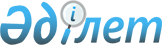 О внесении изменений и дополнений в решение Махамбетского районного маслихата от 23 декабря 2013 года № 144 "О районном бюджете на 2014 - 2016 годы"
					
			Утративший силу
			
			
		
					Решение Махамбетского районного маслихата Атырауской области от 25 июля 2014 года № 215. Зарегистрировано Департаментом юстиции Атырауской области 7 августа 2014 года № 2957. Утратило силу решением Махамбетского районного маслихата Атырауской области от 26 февраля 2015 года № 262      Сноска. Утратило силу решением Махамбетского районного маслихата Атырауской области от 26.02.2015 № 262.

      Примечание РЦПИ.

      В тексте документа сохранена пунктуация и орфография оригинала

      В соответствии со статьей 109 Бюджетного кодекса Республики Казахстан от 4 декабря 2008 года, статьей 6 Закона Республики Казахстан от 23 января 2001 года "О местном государственном управлении и самоуправлении в Республике Казахстан", рассмотрев предложение акимата района об уточнении районного бюджета на 2014-2016 годы, районный маслихат РЕШИЛ:

      1. Внести в решение районного маслихата от 23 декабря 2013 года № 144 "О районном бюджете на 2014 - 2016 годы" (зарегистрированое в реестре государственной регистрации нормативных правовых актов за № 2834, опубликовано 16 января 2014 года в районной газете "Жайык шугыласы") следующие изменения и дополнения:

      1) в пункте 1:

      в подпункте 1):

      цифры "5 086 125" заменить цифрами "5 212 907";

      цифры "13 876" заменить цифрами "17 689";

      цифры "3 606 125" заменить цифрами "3 729 094";

      в подпункте 2):

      цифры "5 095 737" заменить цифрами "5 222 819";

      подпункт 4) изложить в следующей редакции:

      "4) сальдо по операциям с финансовыми активами – 31 700 тысяч тенге, в том числе:

      приобретение финансовых активов - 31 700 тысяч тенге;

      поступления от продажи финансовых активов государства – 0 тысяч тенге;";

      2) в пункте 2:

      в первом абзаце цифры "2 653 012" заменить цифрами "2 775 981";

      в третьем абзаце цифры "105 096" заменить цифрами "125 691";

      в шестом абзаце цифры "19 873" заменить цифрами "73 011";

      в восьмом абзаце цифры "124 661" заменить цифрами "129 340";

      в девятом абзаце цифры "794 295" заменить цифрами "826 249";

      в четырнадцатом абзаце цифры "76 128" заменить цифрами "75 304";

      в девятнадцатом абзаце цифры "9 775" заменить цифрами "5 930";

      дополнить абзацами следующего содержания:

      "1 137 тысяча тенге – на возмещение коммунальных расходов ветеранам Великой Отечественной Войны;

      4 000 тысяча тенге – на разработку проектно-сметной документации строительство 2-х шлюзов для водоотводного канала;

      8 290 тысяча тенге - на материально-техническое оснащение организаций образования;

      3 845 тысяча тенге - на установку пожарной сигнализации в организациях культуры".

      в пункте 6:

      цифры "29 600" заменить цифрами "25 600".

      2. Приложения 1 и 2 указанного решения изложить в новой редакции согласно приложениям 1 и 2 к настоящему решению.

      3. Контроль за исполнением настоящего решения возложить на председателя постоянной комиссии районного маслихата по вопросам экономики и бюджета (Ш. Торбаева).

      4. Настоящее решение вводится в действие с 1 января 2014 года.

 Бюджет района на 2014 год Размер финансирования бюджетных программ аппаратов акимов сельских округов      (тыс.тенге)


					© 2012. РГП на ПХВ «Институт законодательства и правовой информации Республики Казахстан» Министерства юстиции Республики Казахстан
				Председатель очередной 25-

сессии районного маслихата

В. Розинов

Секретарь районного маслихата

А. Курманбаев

Приложение 1 к решению № 215 очередной 25-сессии Махамбетского районного маслихата от 25 июля 2014 годаКатегория

Категория

Категория

Категория

Категория

Категория

Сумма тыс.тенге

Класс

Класс

Класс

Класс

Класс

Сумма тыс.тенге

Подкласс

Подкласс

Подкласс

Сумма тыс.тенге

Наименование

Наименование

І. Доходы

І. Доходы

5212907

1

Налоговые поступления

Налоговые поступления

1459323

01

01

Подоходный налог

Подоходный налог

311745

2

Индивидуальный подоходный налог

Индивидуальный подоходный налог

311745

03

03

Социальный налог

Социальный налог

118925

1

Социальный налог

Социальный налог

118925

04

04

Hалоги на собственность

Hалоги на собственность

1015159

1

Hалоги на имущество

Hалоги на имущество

963433

3

Земельный налог

Земельный налог

15487

4

Hалог на транспортные средства

Hалог на транспортные средства

35920

5

Единый земельный налог

Единый земельный налог

319

05

05

Внутренние налоги на товары, работы и услуги

Внутренние налоги на товары, работы и услуги

10854

2

Акцизы

Акцизы

1997

3

Поступления за использование природных и других ресурсов

Поступления за использование природных и других ресурсов

2272

4

Сборы за ведение предпринимательской и профессиональной деятельности

Сборы за ведение предпринимательской и профессиональной деятельности

6475

5

Налог на игорный бизнес

Налог на игорный бизнес

110

08

08

Обязательные платежи, взимаемые за совершение юридически значимых действий и (или) выдачу документов уполномоченными на то государственными органами или должностными лицами

Обязательные платежи, взимаемые за совершение юридически значимых действий и (или) выдачу документов уполномоченными на то государственными органами или должностными лицами

2640

1

Государственная пошлина

Государственная пошлина

2640

2

Неналоговые поступления

Неналоговые поступления

6801

01

01

Доходы от государственной собственности

Доходы от государственной собственности

1996

1

Поступления части чистого дохода государственных предприятий

Поступления части чистого дохода государственных предприятий

5

Доходы от аренды имущества, находящегося в государственной собственности

Доходы от аренды имущества, находящегося в государственной собственности

1996

9

Прочие доходы от государственной собственности

Прочие доходы от государственной собственности

02

02

Поступления от реализации товаров (работ, услуг) государственными учреждениями, финансируемыми из государственного бюджета

Поступления от реализации товаров (работ, услуг) государственными учреждениями, финансируемыми из государственного бюджета

1

Поступления от реализации товаров (работ, услуг) государственными учреждениями, финансируемыми из государственного бюджета

Поступления от реализации товаров (работ, услуг) государственными учреждениями, финансируемыми из государственного бюджета

04

04

Штрафы, пени, санкции, взыскания, налагаемые государственными учреждениями, финансируемыми из государственного бюджета, а также содержащимися и финансируемыми из бюджета (сметы расходов) Национального Банка Республики Казахстан

Штрафы, пени, санкции, взыскания, налагаемые государственными учреждениями, финансируемыми из государственного бюджета, а также содержащимися и финансируемыми из бюджета (сметы расходов) Национального Банка Республики Казахстан

2957

1

Штрафы, пени, санкции, взыскания, налагаемые государственными учреждениями, финансируемыми из государственного бюджета, а также содержащимися и финансируемыми из бюджета (сметы расходов) Национального Банка Республики Казахстан, за исключением поступлений от организаций нефтяного сектора

Штрафы, пени, санкции, взыскания, налагаемые государственными учреждениями, финансируемыми из государственного бюджета, а также содержащимися и финансируемыми из бюджета (сметы расходов) Национального Банка Республики Казахстан, за исключением поступлений от организаций нефтяного сектора

2957

06

06

Прочие неналоговые поступления

Прочие неналоговые поступления

1848

1

Прочие неналоговые поступления

Прочие неналоговые поступления

1848

3

Поступления от продажи основного капитала

Поступления от продажи основного капитала

17689

01

01

Продажа государственного имущества, закрепленного за государственными учреждениями

Продажа государственного имущества, закрепленного за государственными учреждениями

1250

1

Продажа государственного имущества, закрепленного за государственными учреждениями

Продажа государственного имущества, закрепленного за государственными учреждениями

1250

03

03

Продажа земли и нематериальных активов

Продажа земли и нематериальных активов

16349

1

Продажа земли

Продажа земли

16349

4

Поступления трансфертов

Поступления трансфертов

3729094

02

02

Трансферты из вышестоящих органов государственного управления

Трансферты из вышестоящих органов государственного управления

3729094

2

Трансферты из областного бюджета

Трансферты из областного бюджета

3729094

Функциональная группа

Функциональная группа

Функциональная группа

Функциональная группа

Функциональная группа

Функциональная группа

Сумма тыс.тенге

Администратор

Администратор

Администратор

Администратор

Администратор

Сумма тыс.тенге

Программа

Программа

Программа

Программа

Сумма тыс.тенге

Наименование

Сумма тыс.тенге

II. Затраты

5222819

01

Государственные услуги общего характера

298998

112

Аппарат маслихата района (города областного значения)

14725

001

001

001

Услуги по обеспечению деятельности маслихата района (города областного значения)

14725

003

003

003

Капитальные расходы государственного органа

122

Аппарат акима района (города областного значения)

64695

001

001

001

Услуги по обеспечению деятельности акима района (города областного значения)

59222

003

003

003

Капитальные расходы государственного органа

5473

123

Аппарат акима района в городе, города районного значения, поселка, села, сельского округа

164983

001

001

001

Услуги по обеспечению деятельности акима района в городе, города районного значения, поселка, села, сельского округа

147662

022

022

022

Капитальные расходы государственного органа

4782

032

032

032

Капитальные расходы подведомственных государственных учреждений и организаций

12539

459

Отдел экономики и финансов района (города областного значения)

25314

003

003

003

Проведение оценки имущества в целях налогообложения

330

010

010

010

Приватизация, управление коммунальным имуществом, постприватизационная деятельность и регулирование споров, связанных с этим

695

011

011

011

Учет, хранение, оценка и реализация имущества, поступившего в коммунальную собственность

122

028

028

028

Приобретение имущества в коммунальную собственность

001

001

001

Услуги по реализации государственной политики в области формирования и развития экономической политики, государственного планирования, исполнения бюджета и управления коммунальной собственностью района (города областного значения)

24043

002

002

002

Создание информационных систем

015

015

015

Капитальные расходы государственного органа

124

472

Отдел строительства, архитектуры и градостроительства района (города областного значения)

29281

040

040

040

Развитие объектов государственного органа

29281

02

Оборона

5965

122

Аппарат акима района (города областного значения)

5965

005

005

005

Мероприятия в рамках исполнения всеобщей воинской обязанности

5965

122

Аппарат акима района (города областного значения)

006

006

006

Предупреждение и ликвидация чрезвычайных ситуаций масштаба района (города областного значения)

03

Общественный порядок, безопасность, правовая, судебная, уголовно-исполнительная деятельность

2840

472

Отдел строительства, архитектуры и градостроительства района (города областного значения)

066

066

066

Строительство объектов общественного порядка и безопасности

458

Отдел жилищно-коммунального хозяйства, пассажирского транспорта и автомобильных дорог района (города областного значения)

2840

021

021

021

Обеспечение безопасности дорожного движения в населенных пунктах

2840

04

Образование

1901934

123

Аппарат акима района в городе, города районного значения, поселка, села, сельского округа

403025

004

004

004

Обеспечение деятельности организаций дошкольного воспитания и обучения

305740

041

041

041

Реализация государственного образовательного заказа в дошкольных организациях образования

97285

464

Отдел образования района (города областного значения)

28406

040

040

040

Реализация государственного образовательного заказа в дошкольных организациях образования

28406

123

Аппарат акима района в городе, города районного значения, поселка, села, сельского округа

260

005

005

005

Организация бесплатного подвоза учащихся до школы и обратно в сельской местности

260

464

Отдел образования района (города областного значения)

1470243

003

003

003

Общеобразовательное обучение

1357477

006

006

006

Дополнительное образование для детей

33722

001

001

001

Услуги по реализации государственной политики на местном уровне в области образования

9750

002

002

002

Создание информационных систем

004

004

004

Информатизация системы образования в государственных учреждениях образования района (города областного значения)

2600

005

005

005

Приобретение и доставка учебников, учебно-методических комплексов для государственных учреждений образования района (города областного значения)

17235

007

007

007

Проведение школьных олимпиад, внешкольных мероприятий и конкурсов районного (городского) масштаба

1151

012

012

012

Капитальные расходы государственного органа

015

015

015

Ежемесячная  выплата денежных средств опекунам (попечителям) на содержание ребенка-сироты (детей-сирот), и ребенка (детей), оставшегося без попечения родителей

8646

019

019

019

Присуждение грантов государственным учреждениям образования района (города областного значения) за высокие показатели работы

020

020

020

Обеспечение оборудованием, программным обеспечением детей-инвалидов, обучающихся на дому

067

067

067

Капитальные расходы подведомственных государственных учреждений и организаций

39662

472

Отдел строительства, архитектуры и градостроительства района (города областного значения)

037

037

037

Строительство и реконструкция объектов образования

05

Здравоохранение

123

Аппарат акима района в городе, города районного значения, поселка, села, сельского округа

002

002

002

Организация в экстренных случаях доставки тяжелобольных людей до ближайшей организации здравоохранения, оказывающей врачебную помощь

06

Социальная помощь и социальное обеспечение

137382

123

Аппарат акима района в городе, города районного значения, поселка, села, сельского округа

22710

003

003

003

Оказание cоциальной помощи нуждающимся гражданам на дому

22710

451

Отдел занятости и социальных программ района (города областного значения)

113790

002

002

002

Программа занятости

29367

004

004

004

Оказание социальной помощи на приобретение топлива специалистам здравоохранения, образования, социального обеспечения, культуры, спорта и ветеринарии в сельской местности в соответствии с законодательством Республики Казахстан

6100

005

005

005

Государственная адресная социальная помощь

1684

006

006

006

Оказание жилищной помощи

519

007

007

007

Социальная помощь отдельным категориям нуждающихся граждан по решениям местных представительных органов

19510

010

010

010

Материальное обеспечение детей-инвалидов, воспитывающихся и обучающихся на дому

1356

016

016

016

Государственные пособия на детей до 18 лет

27078

017

017

017

Обеспечение нуждающихся инвалидов обязательными гигиеническими средствами и предоставление услуг специалистами жестового языка, индивидуальными помощниками в соответствии с индивидуальной программой реабилитации инвалида

9051

023

023

023

Обеспечение деятельности центров занятости населения

230

001

001

001

Услуги по реализации государственной политики на местном уровне в области обеспечения занятости и реализации социальных программ для населения

17986

011

011

011

Оплата услуг по зачислению, выплате и доставке пособий и других социальных выплат

863

021

021

021

Капитальные расходы государственного органа

46

458

Отдел жилищно-коммунального хозяйства, пассажирского транспорта и автомобильных дорог района (города областного значения)

882

050

050

050

Реализация Плана мероприятий по обеспечению прав и улучшению качества жизни инвалидов

882

07

Жилищно-коммунальное хозяйство

1277568

123

Аппарат акима района в городе, города районного значения, поселка, села, сельского округа

10470

007

007

007

Организация сохранения государственного жилищного фонда города районного значения, поселка, села, сельского округа

1344

027

027

027

Ремонт и благоустройство объектов в рамках развития городов и сельских населенных пунктов по Дорожной карте занятости 2020

9126

455

Отдел культуры и развития языков района (города областного значения)

024

024

024

Ремонт объектов в рамках развития городов и сельских населенных пунктов по Дорожной карте занятости 2020

458

Отдел жилищно-коммунального хозяйства, пассажирского транспорта и автомобильных дорог района (города областного значения)

54325

004

004

004

Обеспечение жильем отдельных категорий граждан

2500

005

005

005

Снос аварийного и ветхого жилья

031

031

031

Изготовление технических паспортов на объекты кондоминиумов

041

041

041

Ремонт и благоустройство объектов в рамках развития городов и сельских населенных пунктов по Дорожной карте занятости 2020

51825

464

Отдел образования района (города областного значения)

12060

026

026

026

Ремонт объектов в рамках развития городов и сельских населенных пунктов по Дорожной карте занятости 2020

12060

472

Отдел строительства, архитектуры и градостроительства района (города областного значения)

129340

003

003

003

Проектирование, строительство и (или) приобретение жилья коммунального жилищного фонда

129340

004

004

004

Проектирование, развитие, обустройство и (или) приобретение инженерно-коммуникационной инфраструктуры

072

072

072

Строительство и (или) приобретение служебного жилища и развитие и (или) приобретение инженерно-коммуникационной инфраструктуры и строительство, приобретение, достройка общежитий для молодежи в рамках Дорожной карты занятости 2020

074

074

074

Развитие и/или сооружение недостающей инженерно-коммуникационной инфраструктуры в рамках второго направления Дорожной карты занятости 2020

123

Аппарат акима района в городе, города районного значения, поселка, села, сельского округа

927

014

014

014

Организация водоснабжения населенных пунктов

927

458

Отдел жилищно-коммунального хозяйства, пассажирского транспорта и автомобильных дорог района (города областного значения)

45702

012

012

012

Функционирование системы водоснабжения и водоотведения

39666

026

026

026

Организация эксплуатации тепловых сетей, находящихся в коммунальной собственности районов (городов областного значения)

6036

027

027

027

Организация эксплуатации сетей газификации, находящихся в коммунальной собственности районов (городов областного значения)

028

028

028

Развитие коммунального хозяйства

029

029

029

Развитие системы водоснабжения и водоотведения

472

Отдел строительства, архитектуры и градостроительства района (города областного значения)

840249

005

005

005

Развитие коммунального хозяйства

10000

006

006

006

Развитие системы водоснабжения и водоотведения

4000

058

058

058

Развитие системы водоснабжения и водоотведения в сельских населенных пунктах

826249

123

Аппарат акима района в городе, города районного значения, поселка, села, сельского округа

70738

008

008

008

Освещение улиц населенных пунктов

16796

009

009

009

Обеспечение санитарии населенных пунктов

26007

010

010

010

Содержание мест захоронений и погребение безродных

660

011

011

011

Благоустройство и озеленение населенных пунктов

27275

472

Отдел строительства, архитектуры и градостроительства района (города областного значения)

113757

007

007

007

Развитие благоустройства городов и населенных пунктов

113757

08

Культура, спорт, туризм и информационное пространство

221287

123

Аппарат акима района в городе, города районного значения, поселка, села, сельского округа

78335

006

006

006

Поддержка культурно-досуговой работы на местном уровне

78335

455

Отдел культуры и развития языков района (города областного значения)

24628

003

003

003

Поддержка культурно-досуговой работы

5828

009

009

009

Обеспечение сохранности историко-культурного наследия и доступа к ним

18800

472

Отдел строительства, архитектуры и градостроительства района (города областного значения)

011

011

011

Развитие объектов культуры

123

Аппарат акима района в городе, города районного значения, поселка, села, сельского округа

862

028

028

028

Реализация физкультурно-оздоровительных и спортивных мероприятий на местном уровне

862

465

Отдел физической культуры и спорта района (города областного значения)

16929

001

001

001

Услуги по реализации государственной политики на местном уровне в сфере физической культуры и спорта

9464

004

004

004

Капитальные расходы государственного органа

005

005

005

Развитие массового спорта и национальных видов спорта

5000

006

006

006

Проведение спортивных соревнований на районном (города областного значения) уровне

770

007

007

007

Подготовка и участие членов сборных команд района (города областного значения) по различным видам спорта на областных спортивных соревнованиях

1695

472

Отдел строительства, архитектуры и градостроительства района (города областного значения)

37078

008

008

008

Развитие объектов спорта

37078

455

Отдел культуры и развития языков района (города областного значения)

35062

006

006

006

Функционирование районных (городских) библиотек

35062

007

007

007

Развитие государственного языка и других языков народа Казахстана

456

Отдел внутренней политики района (города областного значения)

2296

005

005

005

Услуги по проведению государственной информационной политики через телерадиовещание

2296

455

Отдел культуры и развития языков района (города областного значения)

8212

001

001

001

Услуги по реализации государственной политики на местном уровне в области развития языков и культуры

6822

010

010

010

Капитальные расходы государственного органа

032

032

032

Капитальные расходы подведомственных государственных учреждений и организаций

1390

456

Отдел внутренней политики района (города областного значения)

17885

001

001

001

Услуги по реализации государственной политики на местном уровне в области информации, укрепления государственности и формирования социального оптимизма граждан

6200

003

003

003

Реализация мероприятий в сфере молодежной политики

8625

006

006

006

Капитальные расходы государственного органа

032

032

032

Капитальные расходы подведомственных государственных учреждений и организаций

3060

09

Топливно-энергетический комплекс и недропользование

472

Отдел строительства, архитектуры и градостроительства района (города областного значения)

009

009

009

Развитие теплоэнергетической системы

10

Сельское, водное, лесное, рыбное хозяйство, особо охраняемые природные территории, охрана окружающей среды и животного мира, земельные отношения

57331

459

Отдел экономики и финансов района (города областного значения)

4679

099

099

099

Реализация мер по оказанию социальной поддержки специалистов

4679

462

Отдел сельского хозяйства района (города областного значения)

8788

001

001

001

Услуги по реализации государственной политики на местном уровне в сфере сельского хозяйства

8788

006

006

006

Капитальные расходы государственного органа

472

Отдел строительства, архитектуры и градостроительства района (города областного значения)

010

010

010

Развитие объектов сельского хозяйства

473

Отдел ветеринарии района (города областного значения)

8318

001

001

001

Услуги по реализации государственной политики на местном уровне в сфере ветеринарии

7615

003

003

003

Капитальные расходы государственного органа

005

005

005

Обеспечение функционирования скотомогильников (биотермических ям)

006

006

006

Организация санитарного убоя больных животных

007

007

007

Организация отлова и уничтожения бродячих собак и кошек

703

008

008

008

Возмещение владельцам стоимости изымаемых и уничтожаемых больных животных, продуктов и сырья животного происхождения

009

009

009

Проведение ветеринарных мероприятий по энзоотическим болезням животных

010

010

010

Проведение мероприятий по идентификации сельскохозяйственных животных

463

Отдел земельных отношений района (города областного значения)

8199

001

001

001

Услуги по реализации государственной политики в области регулирования земельных отношений на территории района (города областного значения)

7854

002

002

002

Работы по переводу сельскохозяйственных угодий из одного вида в другой

003

003

003

Земельно-хозяйственное устройство населенных пунктов

004

004

004

Организация работ по зонированию земель

006

006

006

Землеустройство, проводимое при установлении границ районов, городов областного значения, районного значения, сельских округов, поселков, сел

007

007

007

Капитальные расходы государственного органа

345

473

Отдел ветеринарии района (города областного значения)

27347

011

011

011

Проведение противоэпизоотических мероприятий

27347

11

Промышленность, архитектурная, градостроительная и строительная деятельность

12944

472

Отдел строительства, архитектуры и градостроительства района (города областного значения)

12944

001

001

001

Услуги по реализации государственной политики в области строительства, архитектуры и градостроительства на местном уровне

12779

015

015

015

Капитальные расходы государственного органа

165

12

Транспорт и коммуникации

1233820

123

Аппарат акима района в городе, города районного значения, поселка, села, сельского округа

1112

012

012

012

Развитие инфраструктуры автомобильных дорог в городах районного значения, поселках, селах, сельских округах

013

013

013

Обеспечение функционирования автомобильных дорог в городах районного значения, поселках, селах, сельских округах

1112

458

Отдел жилищно-коммунального хозяйства, пассажирского транспорта и автомобильных дорог района (города областного значения)

1232708

045

045

045

Капитальный и средний ремонт автомобильных дорог районного значения и улиц населенных пунктов

1232708

13

Прочие

71339

469

Отдел предпринимательства района (города областного значения)

9466

001

001

001

Услуги по реализации государственной политики на местном уровне в области развития предпринимательства и промышленности

9296

004

004

004

Капитальные расходы государственного органа

170

123

Аппарат акима района в городе, города районного значения, поселка, села, сельского округа

27655

040

040

040

Реализация мер по содействию экономическому развитию регионов в рамках Программы "Развитие регионов"

27655

458

Отдел жилищно-коммунального хозяйства, пассажирского транспорта и автомобильных дорог района (города областного значения)

9618

001

001

001

Услуги по реализации государственной политики на местном уровне в области жилищно-коммунального хозяйства, пассажирского транспорта и автомобильных дорог

9618

013

013

013

Капитальные расходы государственного органа

459

Отдел экономики и финансов района (города областного значения)

24600

012

012

012

Резерв местного исполнительного органа района (города областного значения)

24600

15

Трансферты

1411

459

Отдел экономики и финансов района (города областного значения)

1411

006

006

006

Возврат неиспользованных (недоиспользованных) целевых трансфертов

1411

020

020

020

Целевые текущие трансферты в вышестоящие бюджеты в связи с изменением фонда оплаты труда в бюджетной сфере

Функциональная группа

Функциональная группа

Функциональная группа

Функциональная группа

Сумма тыс.тенге

Администратор

Администратор

Администратор

Сумма тыс.тенге

Программа

Программа

Сумма тыс.тенге

Наименование

ІІІ. Чистое бюджетное кредитование

13890

Бюджетные кредиты

13890

10

Сельское, водное, лесное, рыбное хозяйство, особо охраняемые природные территории, охрана окружающей среды и животного мира, земельные отношения

13890

459

Отдел экономики и бюджетного планирования района (города областного значения)

13890

018

Бюджетные кредиты для реализации мер социальной поддержки специалистов

13890

Категория

Категория

Категория

Категория

Сумма тыс.тенге

Класс

Класс

Класс

Сумма тыс.тенге

Подкласс

Подкласс

Сумма тыс.тенге

Наименование

Погашение бюджетных кредитов

5

Погашение бюджетных кредитов

01

Погашение бюджетных кредитов

1

Погашение бюджетных кредитов, выданных из государственного бюджета

Функциональная группа

Функциональная группа

Функциональная группа

Функциональная группа

Сумма тыс.тенге

Администратор

Администратор

Администратор

Сумма тыс.тенге

Программа

Программа

Сумма тыс.тенге

Наименование

ІV. Сальдо по операциям с финансовыми активами

31700

Приобретение финансовых активов

31700

13

Прочие

31700

458

Отдел жилищно-коммунального хозяйства, пассажирского транспорта и автомобильных дорог района (города областного значения)

31700

065

Формирование или увеличение уставного капитала юридических лиц

31700

Категория

Категория

Категория

Категория

Сумма тыс.тенге

Класс

Класс

Класс

Сумма тыс.тенге

Подкласс

Подкласс

Сумма тыс.тенге

Наименование

Поступления от продажи финансовых активов государства

6

Поступления от продажи финансовых активов государства

01

Поступления от продажи финансовых активов государства

1

Поступления от продажи финансовых активов внутри страны

Категория

Категория

Категория

Категория

Сумма тыс.тенге

Класс

Класс

Класс

Сумма тыс.тенге

Подкласс

Подкласс

Сумма тыс.тенге

Наименование

V. Дефицит (профицит) бюджета

-55502

VI. Финансирование дефицита (использование профицита) бюджета

55502

7

Поступление займов

13890

01

Внутренние государственные займы

13890

2

Договоры займа

13890

Функциональная группа

Функциональная группа

Функциональная группа

Функциональная группа

Сумма тыс.тенге

Администратор

Администратор

Администратор

Сумма тыс.тенге

Программа

Программа

Сумма тыс.тенге

Наименование

Сумма тыс.тенге

16

Погашение займов

459

Отдел экономики и финансов района (города областного значения)

005

Погашение долга местного исполнительного органа перед вышестоящим бюджетом

Категория

Категория

Категория

Категория

Сумма тыс.тенге

Класс

Класс

Класс

Сумма тыс.тенге

Подкласс

Подкласс

Сумма тыс.тенге

Наименование

8

Используемые остатки бюджетных средств

41612

01

Остатки бюджетных средств

41612

1

Свободные остатки бюджетных средств

41612

Приложение 1 к решению № 215 очередной 25-сессии Махамбетского районного маслихата от 25 июля 2014 годаКод программы

Код программы

Наименование сельских округов

Наименование сельских округов

Наименование сельских округов

Наименование сельских округов

Наименование сельских округов

Наименование сельских округов

Наименование бюджетных программ

Актугай

Алга

Акжайык

Алмалы

Баксай

Бейбарыс

001

Услуги по обеспечению деятельности акима района в городе, города районного значения, поселка, села, сельского округа

12344

14231

10768

13406

13258

15388

003

Оказание социальной помощи нуждающимся гражданам на дому

698

734

1546

2766

2844

004

Обеспечение деятельности организаций дошкольного воспитания и обучения

14566

22179

20776

21017

14869

22916

005

Организация бесплатного подвоза учащихся до школы и обратно в сельской местности

260

006

Поддержка культурно-досуговой работы

4617

5942

4999

4829

5247

8024

007

Организация сохранения государственного жилищного фонда города районного значения, поселка, села, сельского округа

008

Освещение улиц населенных пунктов

530

631

581

335

693

1239

009

Обеспечение санитарии населенных пунктов

236

236

536

460

560

590

010

Содержание мест захоронений и погребение безродных

011

Благоустройство и озеленение населенных пунктов

462

967

599

622

912

922

013

Обеспечение функционирования автомобильных дорог в городах районного значения, поселках, селах, сельских округах

40

40

40

40

40

40

014

Организация водоснабжения населенных пунктов

263

022

Капитальные расходы государственного органа

2106

148

364

027

Ремонт и благоустройство объектов в рамках развития городов и сельских населенных пунктов по Дорожной карте занятости 2020

4238

028

Реализация физкультурно-оздоровительных и спортивных мероприятий на местном уровне

032

Капитальные расходы подведомственных государственных учреждений и организаций

150

160

655

040

Реализация мер по содействию экономическому развитию регионов в рамках Программы "Развитие регионов"

924

1811

780

3429

2385

3208

041

Реализация государственного образовательного заказа в дошкольных организациях образования

3060

3874

2618

Итого

43821

47069

39342

46104

44968

58444

Код программы

Код программы

Наименование сельских округов

Наименование сельских округов

Наименование сельских округов

Наименование сельских округов

Наименование сельских округов

Наименование бюджетных программ

Жалгансай

Есбол

Сарайшык

Махамбет

Всего

001

Услуги по обеспечению деятельности акима района в городе, города районного значения, поселка, села, сельского округа

10872

13210

14092

30093

147662

003

Оказание социальной помощи нуждающимся гражданам на дому

697

714

731

11980

22710

004

Обеспечение деятельности организаций дошкольного воспитания и обучения

22379

31864

17679

117495

305740

005

Организация бесплатного подвоза учащихся до школы и обратно в сельской местности

260

006

Поддержка культурно-досуговой работы

5727

7689

4588

26673

78335

007

Организация сохранения государственного жилищного фонда города районного значения, поселка, села, сельского округа

1344

1344

008

Освещение улиц населенных пунктов

769

585

610

10823

16796

009

Обеспечение санитарии населенных пунктов

386

288

690

22025

26007

010

Содержание мест захоронений и погребение безродных

660

660

011

Благоустройство и озеленение населенных пунктов

460

452

622

21257

27275

013

Обеспечение функционирования автомобильных дорог в городах районного значения, поселках, селах, сельских округах 

40

40

40

752

1112

014

Организация водоснабжения населенных пунктов

202

462

927

022

Капитальные расходы государственного органа

1890

172

102

4782

027

Ремонт и благоустройство объектов в рамках развития городов и сельских населенных пунктов по Дорожной карте занятости 2020

4888

9126

028

Реализация физкультурно-оздоровительных и спортивных мероприятий на местном уровне

862

862

032

Капитальные расходы подведомственных государственных учреждений и организаций

864

10710

12539

040

Реализация мер по содействию экономическому развитию регионов в рамках Программы "Развитие регионов"

750

2179

2560

9629

27655

041

Реализация государственного образовательного заказа в дошкольных организациях образования

4098

83635

97285

Итого

45036

57193

50700

348400

781077

